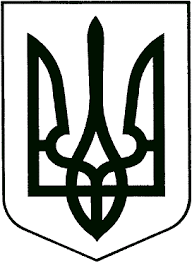 ВИКОНАВЧИЙ КОМІТЕТЗВЯГЕЛЬСЬКОЇ МІСЬКОЇ РАДИРІШЕННЯ_________________   			                                          №___________Про надання адресної  грошової допомоги громадянам на лікування     Керуючись підпунктом 4 пункту а статті 28, підпунктом 1 пункту а статті 34, частиною другою статті 64 Закону України  “Про місцеве самоврядування в Україні”, Положенням про надання адресних грошових допомог громадянам Звягельської міської територіальної громади, затвердженим рішенням міської ради від 22.02.2024  № 1144, рішенням міської ради від 21.12.2023 №1105 “Про бюджет Новоград-Волинської міської територіальної громади на 2024 рік”, виконавчий комітет міської радиВИРІШИВ:      1. Надати адресну грошову допомогу громадянам на лікування згідно списку, що додається.       2. Фінансовому управлінню міської ради (Ящук І.К.) здійснити фінансування управління соціального захисту населення міської ради (Хрущ Л.В.) в сумі _____ гривень згідно з цим рішенням та з урахуванням комісії банку і поштового збору.3. Контроль за виконанням цього рішення покласти на заступника міського голови Гудзь І.Л.Міський голова                                                                     Микола БОРОВЕЦЬ                    